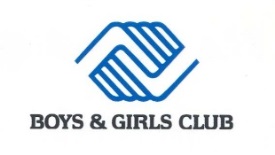 Registration Form FRIDAY DAY CAMP 2017-2018Boys & Girls Club of Ada915 S. Hickory, 580-332-3717 We serve children ages 4-17 years old.                                                                          Friday Day Camp Begins August 18th 2017 7:45AM- 6:00PMCost is $15.00 per student per daySnack will be provided/Member is responsible for bringing own Breakfast & LunchName of Child: (First)__________________________ (middle) ________________ (last) __________________________ Birthdate: _____________ Age: __________ Gender: Male_____ Female_____ Ethnicity: (circle one) African American Asian Caucasian Hispanic Native American (Tribe) ________________________Address: _________________________________City: ______________ State: ______ Zip: _________ Phone: ___________________ Email: _____________________________________________________Member lives with? Please check all that apply: 	Both Parents Mother Stepmother Father Stepfather Grandparents Any member of Household 65+ Other PARENT/GUARDIAN INFORMATION: Mother/Stepmother/Guardian Name: _________________________________________ Address: ____________________________________ City: ______________________ State: __________Place of Work: ___________________________ WK Phone: _____________ Email: ________________________Cell Phone: _____________ Text Message: Y__N__Father/Stepfather/Guardian Name: ________________________________________ Address: ___________________________________ City: ______________________ State: ___________Place of Work: ___________________________ WK Phone: _____________ Email: ________________________Cell Phone: _____________ Text Message: Y__N__Emergency Contacts other than Parent/Guardian: (Please list two contacts) Name: ___________________________________ Relationship to Member: ________________________ Cell Phone: _________________ Text Message: Y__N__Alternate Phone: _______________________________ Name: ___________________________________ Relationship to Member: ________________________ Cell Phone: _________________ Text Message: Y__N__Alternate Phone: _______________________________ Persons Authorized to pick up child:Name 					 Relationship 						Phone Number Custody dispute? No _______ Yes ________ Name of parent/spouse who cannot pick up child_______________________School Information: School attended: ______________________________ Grade completed: _____ (2016-2017)	`Medical Information: Doctor Name: _____________________________ Doctor Phone: ___________________ List any medical or physical limitations that would limit your child’s participation in the program or that we should know about- (be specific) ________________________________ __________________________ ____________________________ Medication: If child needs to take medication during Club hours a “medication release” form must be filled out. Allergies: Does your child have any known allergies (such as dust, drugs, plants, animals, food, etc.) No_____ Yes______ If yes, what are they allergic to? ___________________________________________________  Behavior: Does your child have any specific behavior conditions? (This does not restrict you from enrolling). ADD_____ ADHD ______ SLD _______ EH ______ Other _____________ Parent/Guardian Initials:  ________TRANSPORTATION PERMISSION I hereby give my permission for my child to participate in the activities and programs of the Boys & Girls Club that necessitate transportation in vehicles. I understand that often local day trips will be unannounced. Out of town trips will be posted in advance. I understand that all trips will be under the supervision of the Boys & Girls Club Staff. I will not hold the Boys & Girls Club responsible in case of an accident. Notice of all trips will always be available at the administrative office. Parent/Guardian Initials:  ________COMPUTER USE PERMISSION I hereby give my permission for my child to participate in the activities and programs of the Boys & Girls Club that use the internet. I understand that all computer use will be under the supervision of the Boys & Girls Club Staff. I understand my child may only go to internet sites that are pre-approved by the Boys & Girls Club Staff. Any inappropriate use of the computer will result in suspension and may result in my child’s membership to be revoked. Parent/Guardian Initials: _________SCHOOL INFORMATION I give permission to the Boys & Girls Club of Ada and The Ada Public School District to exchange information regarding the minor child listed on this application. The purpose of the exchange is to help both organizations to do a better job of helping the student be successful in school, in the Boys & Girls Club and in life. This release is valid for one year and may be revoked at any time by contacting Ada Public Schools or the Boys & Girls Club of Ada in writing. Parent/Guardian Initials: _________ SURVEYS & QUESTIONNAIRES I, the parent/guardian of the minor child listed in this application, give permission for the Boys & Girls Club of Ada to Survey my child about his or her Club experience, behaviors, skills and attitudes using Boys & Girls Clubs of America’s National Outcomes Survey or other survey instruments. Parent/Guardian Initials _________BOYS & GIRLS CLUB OF AMERICA I give permission to the Boys & Girls Club of Ada to share information about the minor child listed on this application with the Boys & Girls Club of America (BGCA) for research purposes and/or to evaluate the program’s effectiveness. Information that will be disclosed to BGCA may include the information provided on this membership application form, information provided by the minor child’s school or school data collected via surveys or questionnaires. All information provided to BGCA will be kept confidential.  Parent/Guardian Initials:  ________Photo Waiver: The Boys & Girls Club of Ada will submit articles in the newspaper, our weekly newsletter, brochures, websites, etc. for usage of advertising and public relations, where we use photos of staff and members. This is the only purpose your child’s photo will be used for. Please indicate your instructions: I give permission for the Boys and girls Club to publish my Child’s picture _____Yes _____No Parent/Guardian Initials:  ________Liability Release: I am 18 years or older and the legal parent/guardian of ________________________. I understand and assume all risk of participation, including transportation to and from activities. For myself, my heirs, and assigns, I agree to waive, release and forever discharge any claim for injury or damage and hold harmless the Boys and Girls Club of Ada, their officers, agents and employees against any claim, loss, liability, or expense, including attorney fees, resulting directly or indirectly from participation in this program, except for claims arising out of sole negligence of the sponsors. Parent/Guardian Signature: ___________________________________________Date:  ______________1. 2. 3. 4. 